EMEIEF BAIRRO TAQUARA BRANCAHORTOLÂNDIA: 09  DE AGOSTO  DE 2021.HOJE É SEGUNDA FEIRA.(CONTEÚDOS A SEREM TRABALHADOS NO DIA: PORTUGUÊS; HISTÓRIA E GEOGRAFIA).1-LEITURA DIÁRIA: VÍDEO INFORMATIVO.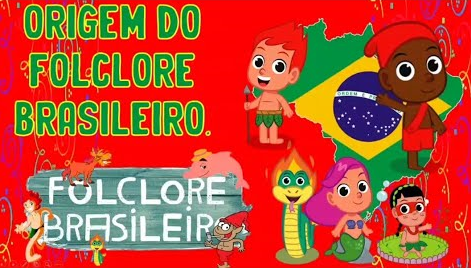 https://www.youtube.com/watch?v=xzi2MYdTQa02-DE ACORDO COM O VÍDEO QUE VOCÊ ASSISTIU, QUAIS SÃO OS PERSONAGENS FOLCLÓRICOS QUE ELE MENCIONA? ESCREVA O NOME DELES ABAIXO. ____________________________________________________________________________________________________________________________3-PINTE COM CAPRICHO, OS PERSONAGENS DO FOLCLORE BRASILEIRO.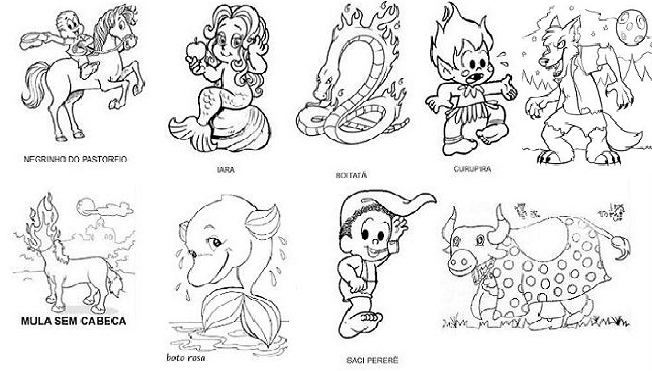 4-CADA REGIÃO DO BRASIL, POSSUE SUA FORMA DE COMEMORAR O FOLCLORE, ATRAVÉS DE DANÇAS, BRINCADEIRAS, CULTURA E COMIDAS TÍPICAS. ESTA SEMANA IREMOS DESTACAR A REGIÃO SUL BRASILEIRA.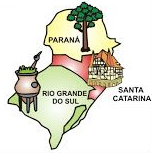 ESCREVA O NOME DOS ESTADOS BRASILEIROS QUE FAZEM PARTE DA REGIÃO SUL:_______________________________________________________________________________________________________________________________5-AS COMIDAS TÍPICAS DA REGIÃO SUL SÃO: PINHÃO ASSADO; CARNEIRO NO BURACO; PORCO E BOI NO ROLETE; COSTELA DE RIPA; BARREADO; CHURRASCO; MARRECO COM LARANJA OU MAÇÃ; TORTA DE MAÇÃ; CHARQUE COM INHAME; BOLO DE PINHÃO. QUAL DESSES PRATOS TÍPICOS VOCÊ CONHECE OU JÁ PROVOU?____________________________________________________________________________________________________________6-O FOLCLORE BRASILEIRO TAMBÉM É MUITO CONHECIDO POR BRINCADEIRAS TÍPICAS. HOJE VOCÊ IRÁ BRINCAR DE UMA DELAS, PULAR CORDA. CASO VOCÊ NÃO CONSIGA PULAR CORDA SOZINHO, PEÇA PARA UM RESPONSÁVEL BATER A CORDA PARA VOCÊ PULAR. TIRE UMA FOTO E ENVIE NO GRUPO DE ZAP DA SUA SALA.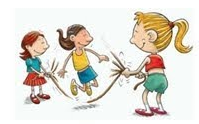 7-ESTA SEMANA ESTAREMOS ESTUDANDO A LETRA “K”. FORME A FAMÍLIA SILÁBICA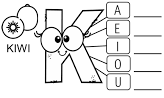 EMEIEF BAIRRO TAQUARA BRANCAHORTOLÂNDIA: 10 DE AGOSTO DE 2021.HOJE É TERÇA  FEIRA.(CONTEÚDO A SER TRABALHADO NO DIA: PORTUGUÊS).1-LEITURA DIÁRIA: VÍDEO INFORMATIVO – FAMÍLIA SILÁBICA DO K.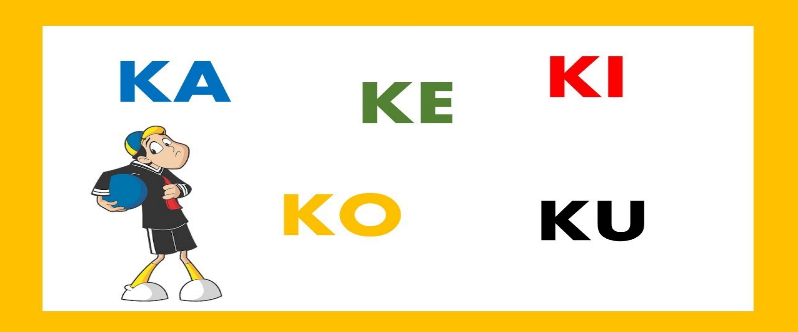 https://www.youtube.com/watch?v=K1LNrgxLE3o2-APÓS ASSISTIR O VÍDEO, PEGUE SEU CADERNO E ESCREVA AS PALAVRAS DITADAS NO FINAL DO VÍDEO. NÃO SE ESQUEÇA DE FAZER O CABEÇALHO; SEU NOME COMPLETO E A FAMÍLIA SILÁBICA DO K ANTES DE ESCREVER AS PALAVRAS!3-PINTE AS IMAGENS ABAIXO. DEPOIS RECORTE AS PALAVRAS E COLE-AS DE ACORDO COM AS FIGURAS.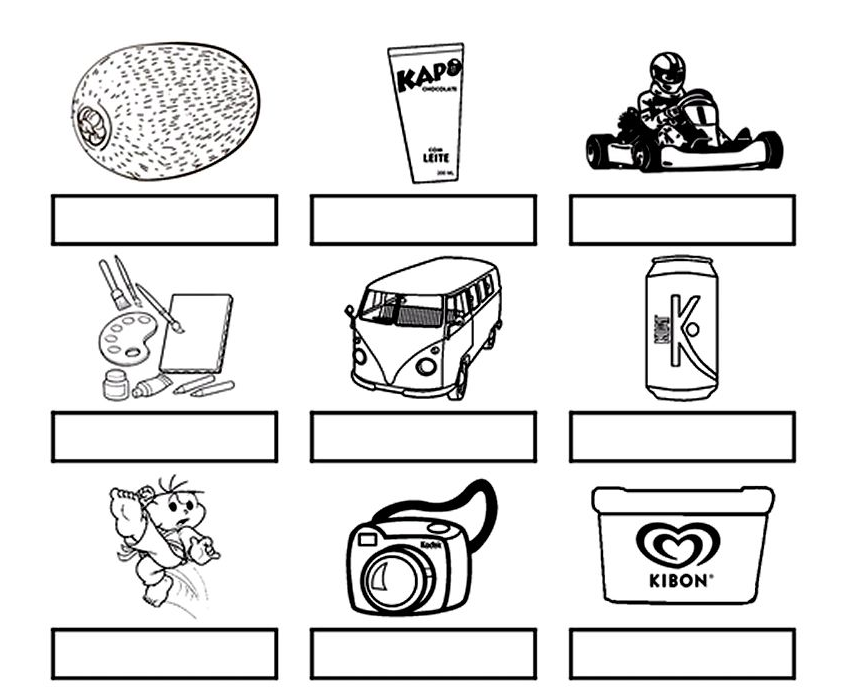 4-ABAIXO ESTÁ UMA LISTA DE RÓTULOS QUE COMEÇAM COM A LETRA K. PROCURE EM REVISTAS OU JORNALZINHO DE SUPERMERCADO, RÓTULOS QUE COMEÇAM COM A LETRA K E COLE EM SEU CADERNO. ESCOLHA 1 RÓTULO E FORME UMA FRASE EM SEU CADERNO.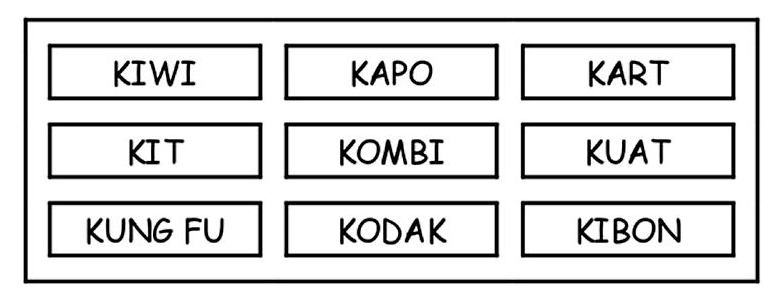 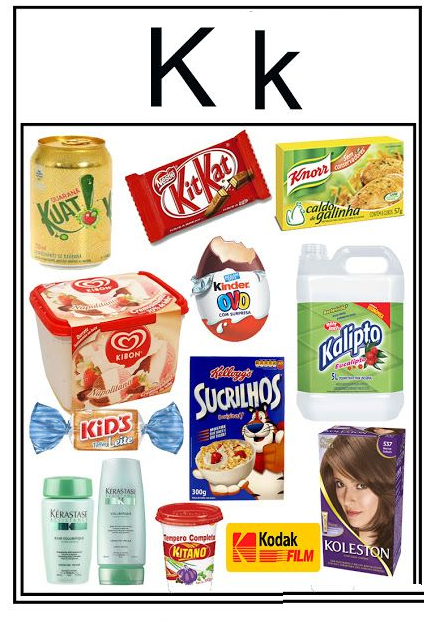 5-PINTE SOMENTE AS PALAVRAS QUE COMEÇAM COM A LETRA K.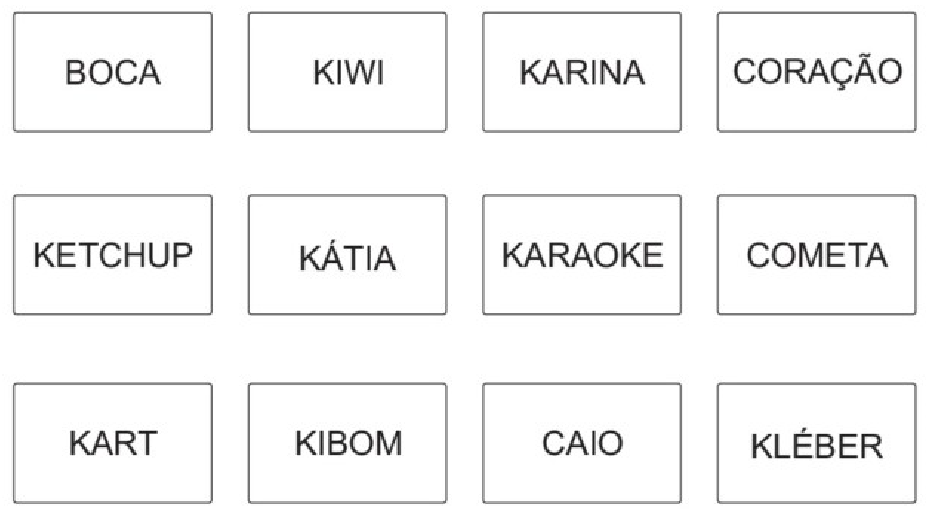 EMEIEF BAIRRO TAQUARA BRANCAHORTOLÂNDIA: 11  DE AGOSTO  DE 2021.HOJE É QUARTA  FEIRA.(CONTEÚDOS A SEREM  TRABALHADOS  NO DIA: CIÊNCIAS E  PORTUGUÊS).1-LEITURA DIÁRIA: VERSINHO.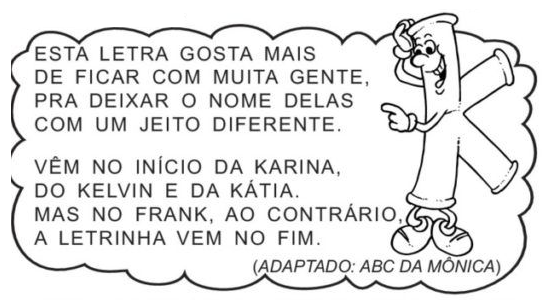 2-COMPLETE AS FRASES ABAIXO DE ACORDO COM O TEXTO ACIMA.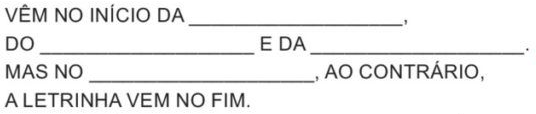 3-EM SEU CADERNO, COPIE A FICHA DE LEITURA ABAIXO. NÃO SE ESQUEÇA DE FAZER O CABEÇALHO E SEU NOME COMPLETO ANTES DE COPIAR A FICHA DE LEITURA!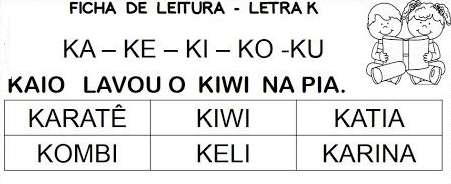 4-PROJETO EDUKATU. REALIZAR A ATIVIDADE N° 04 DO PROJETO.5-HOJE É UM DIA MUITO ESPECIAL! QUER SABER O QUE COMEMORAMOS NESTE DIA? ACESSE O LINK ABAIXO E LEIA A MENSAGEM!https://www.youtube.com/watch?v=exrXRb6CPhg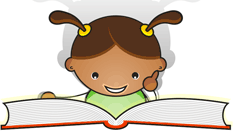 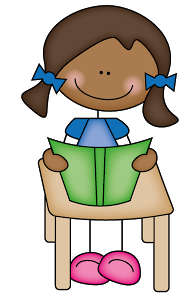 EMEIEF BAIRRO TAQUARA BRANCAHORTOLÂNDIA: 12  DE  AGOSTO  DE 2021.HOJE É QUINTA  FEIRA.(CONTEÚDO A SER TRABALHADO NO DIA: MATEMÁTICA).1-LEITURA DIÁRIA: VÍDEO INFORMATIVO.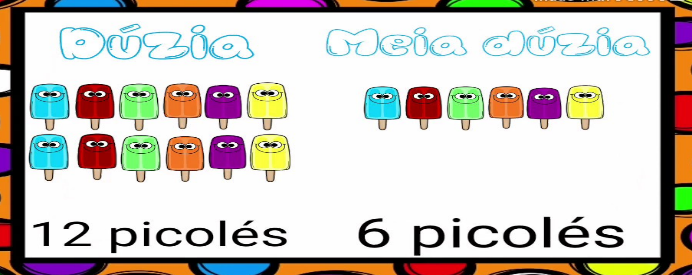 https://www.youtube.com/watch?v=yx_2Gglf-JU2-DE ACORDO COM A EXPLICAÇÃO NO VÍDEO ACIMA, PINTE MEIA DÚZIA DE PANELAS ABAIXO.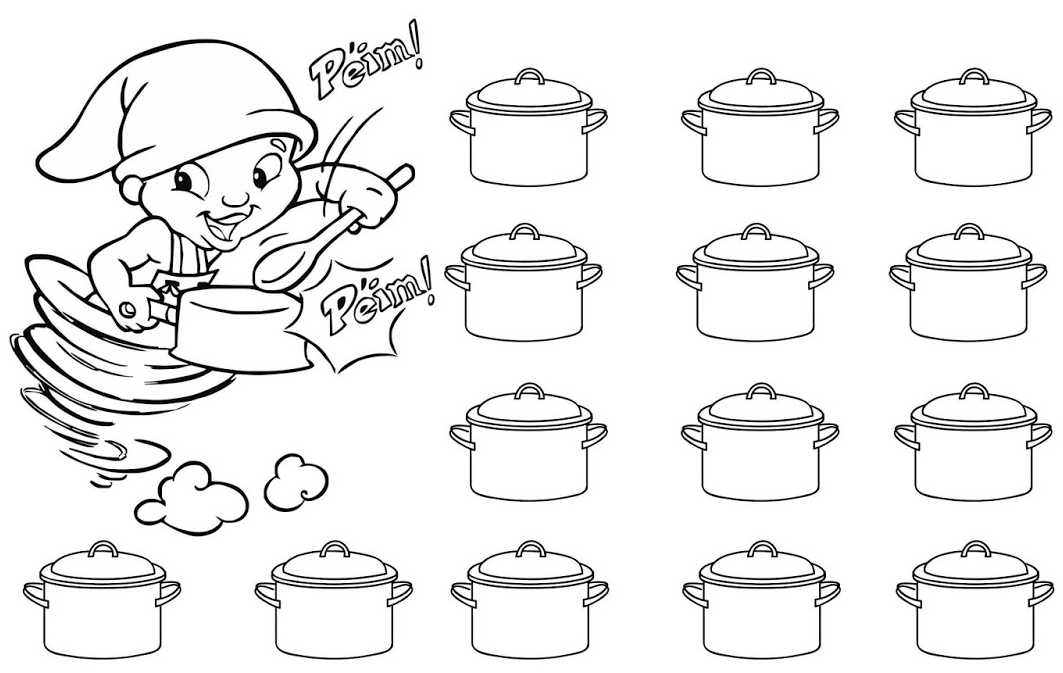 3-PINTE: 1 DÚZIA DE LÁPIS E MEIA DÚZIA DE BOTAS.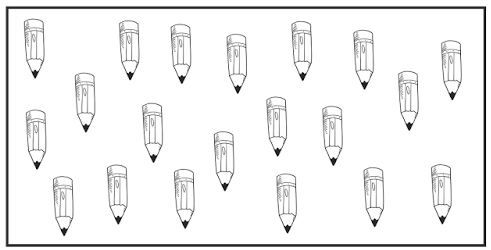 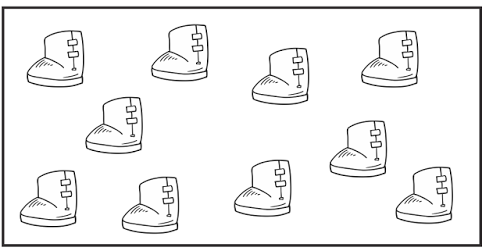 4-CIRCULE 1 DÚZIA DE GARRAFINHAS DE LEITE. PINTE O DESENHO.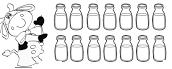 5-FORME CONJUNTO COM 12 ELEMENTOS. PINTE AS BALAS.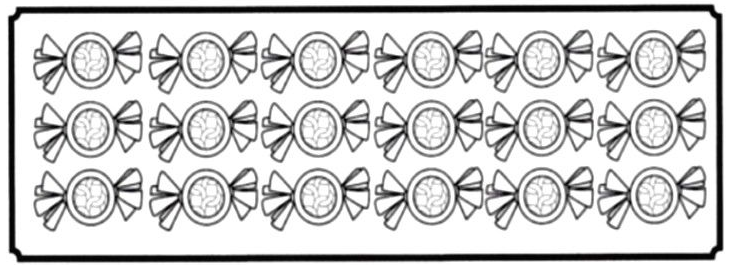 6-QUANTOS CONJUNTOS DE 12 ELEMENTOS VOCÊ FORMOU?7-QUANTAS BALAS SOBRARAM?_________________________________________8-ESCREVA QUANTO DARÁ: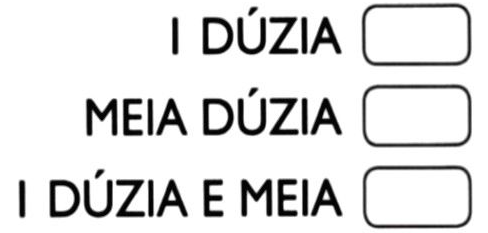 9-EM SEU CADERNO, ESCREVA OS NUMERAIS DE 0 À 79. NÃO SE ESQUEÇA DE FAZER O CABEÇALHO E SEU NOME COMPLETO ANTES DE COMEÇAR A ESCREVER OS NUMERAIS!EMEIEF BAIRRO TAQUARA BRANCAHORTOLÂNDIA: 13  DE AGOSTO  DE 2021.HOJE É SEXTA FEIRA.(CONTEÚDO A SER TRABALHADO NO DIA: PORTUGUÊS E MATEMÁTICA).1-LEITURA DIÁRIA: POESIA.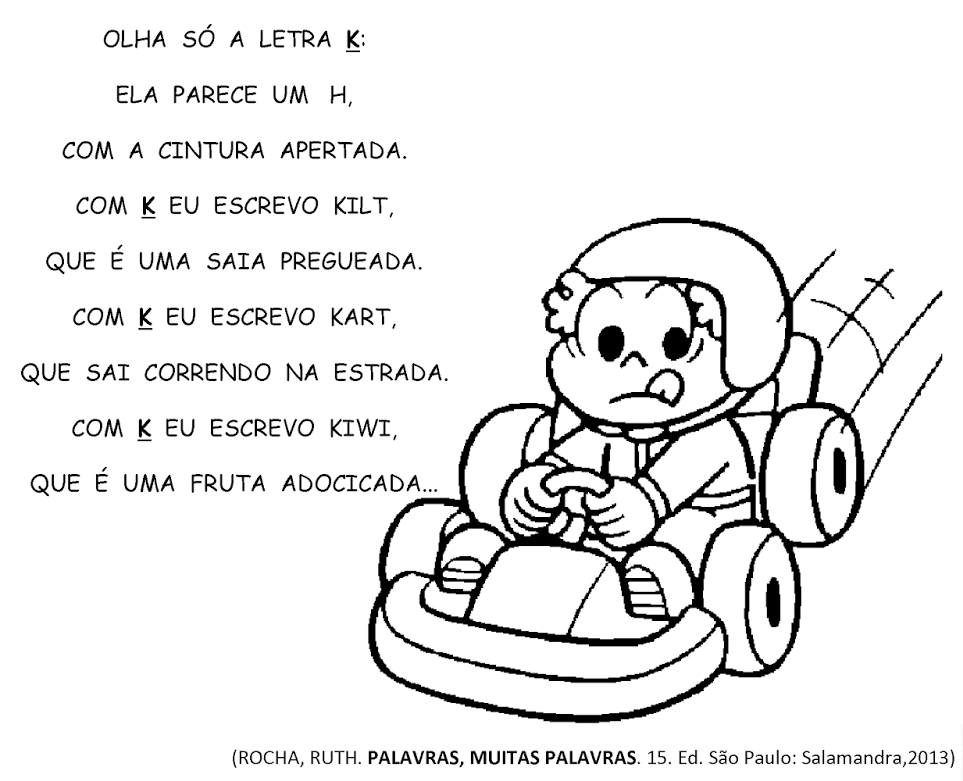 2- LEIA A POESIA. PINTE DE VERMELHO AS PALAVRAS QUE COMEÇAM COM A LETRA K. COPIE ABAIXO AS PALAVRAS QUE VOCÊ PINTOU.__________________________________________________________________________________________________________________________________________3-OBSERVE AS IMAGENS. PINTE A PALAVRA QUE CORRESPONDE À IMAGEM.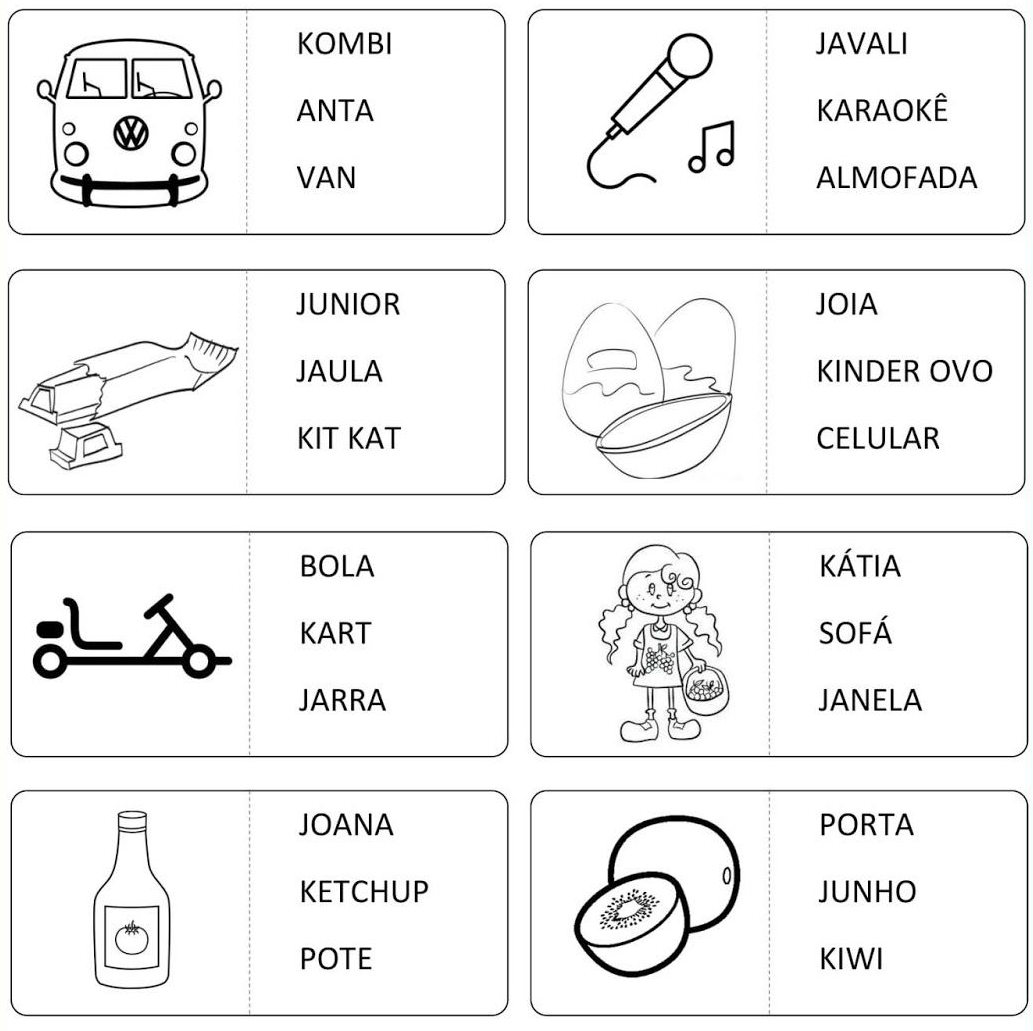 4-RESOLVA AS SITUAÇÕES. ARME AS CONTINHAS NO RETÂNGULO AO LADO. MARQUE A RESPOSTA CORRETA. MAS ANTES LEMBRE-SE...5-PINTE 1 DÚZIA DE ESTRELAS.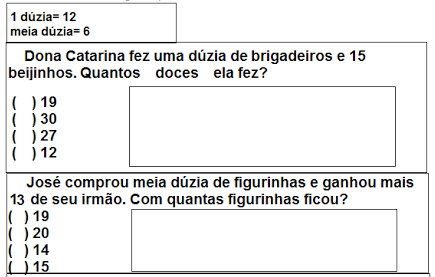 6-PINTE MEIA DÚZIA DE CORAÇÕES.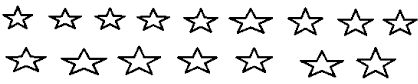 7-PINTE 1 DÚZIA E MEIA DE TRIÂNGULOS.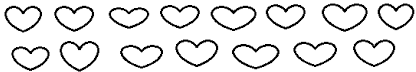 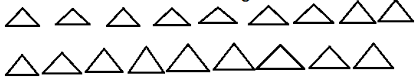 8-MARQUE E PINTE O CONJUNTO QUE POSSUE 1 DÚZIA DE ELEMENTOS.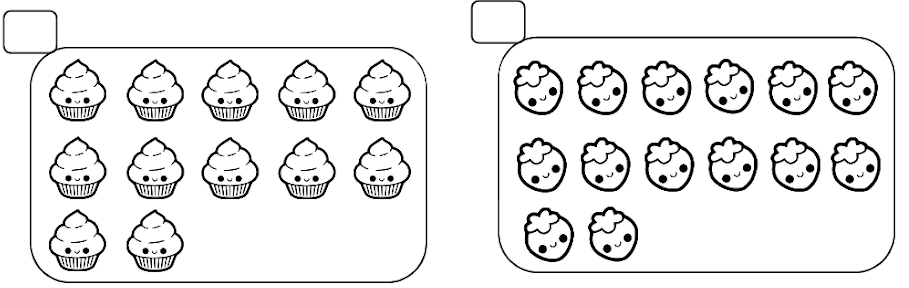 